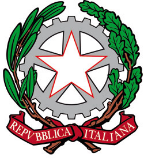 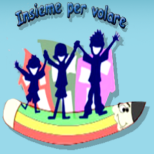 ISTITUTO COMPRENSIVO STATALE DI MONTEODORISIOPIAZZA UMBERTO I, 24 66050 MONTEODORISIO (CH)C.F. : 83001430699 C.M.: CHIC824008 - Tel. e fax: 0873 316134Email: chic824008@istruzione.it, Email certificata: chic824008@pec.istruzione.itRELAZIONE FINALE COORDINATORE DI CLASSEDOCENTE ______________________________________ ANNO SCOLASTICO ________________SCUOLA _______________ DI _________       SCUOLA                             DI        RELAZIONE  FINALE  COORDINATORE DI CLASSEa.s. 20     -20DOCENTE        CLASSE Dati Statistici della ClasseAttività svolte nell’ambito dell’incaricoIo sottoscritto/a  ________________________, docente di___________________  a t.d./t/i, Coordinatore della Classe intestata, durante il corrente anno scolastico ho provveduto a:in sede di Consiglio di classe[solo nei casi richiesti] Presiedere il Consiglio di Classe su delega del Dirigente scolasticoProporre al Ds argomenti da aggiungere all’odg dei Consigli di classeVerbalizzare le riunioni del Consiglio di Classe e curare la compilazione del registro dei verbaliPredisporre le comunicazioni ai genitori sull’andamento dei loro figli[solo nei casi richiesti] Convocare   n.______ riunioni straordinarie del Consiglio di Classe per problemi di tipo   organizzativo	 didattico	 disciplinare	 altroIn sede di scrutinioControllare il tabellone riassuntivo delle valutazioni della classeInserire il voto di condotta proposto dal Consiglio[solo nei casi richiesti] Informare, con qualsiasi mezzo e prima dell’affissione dei risultati all’albo, i genitori degli alunni trattenutiNell’ambito delle attività didattiche e ordinarie e funzionali all’insegnamentocoordinare il Piano delle Attività formative della classe, garantendo la sua coerenza il PTOFintrodurre la riunione per l’elezione dei rappresentanti di classe di genitoriPredisporre la progettazione educativa e didattica della classe, nonché la relazione finale coordinata[solo nei casi richiesti] Coordinare la stesura delle programmazioni personalizzate (PEI e PDP)Accogliere i supplenti temporaneiCoordinare i docenti nella loro attività quotidiana e progettuale di classeRegistrale le esigenze formative espresse dai docentiCurare gli interventi di individualizzazione didattica e tutti gli interventi di supporto psico-pedagogico a favore dell’alunno[solo nei casi richiesti] Segnalare al Ds o al responsabile dei plesso situazioni critiche:  disagio sociale      disagio psicologico      casi di bullismo          comportamenti non conformi al regolamento d’Istituto[solo nei casi richiesti] partecipare alle riunioni con gli specialisti sanitari per gli alunni diversamente abili, coordinandomi con il referente per il Gruppo H.Curare i rapporti scuola – famiglia, favorendo la comunicazione tra docenti, studenti e genitoriVerificare la frequenza degli alunniEffettuare tempestive comunicazioni telefoniche e/o scritte, per  assenze frequenti, assenze non giustificate, ritardi, e per  avvisi particolari sul comportamento e/o il profitto.Segnalare alle famiglie gli studenti a rischioRaccogliere le comunicazioni firmate dai genitori degli alunni e consegnarle al responsabile di plessocollaborare con la Segreteria nella raccolta dei dati relativi alla scelta dei libri di testo.Raccogliere questionari che verranno tabulati nel PTOFCooperare con lo staff di direzione, le figure di sistema, le funzioni strumentali al PTOFSovrintendere allo svolgimento di attività svolte in collaborazione con Enti locali e/o con esperti esterni.MONITORAGGIO FINALE DELL’ATTIVITA’ SVOLTAMonteodorisio, _____/_____/________                                                                 Il docente                                                                                                                  ______________________________Alunni iscrittiAlunni provenienti da altra scuolaAlunni trasferiti in altra scuolaFrequentanti al 30 maggio/9 giugno 2015Alunni che hanno superato il 25% di assenzeAlunni ammessi alla Classe successiva o all’Esame di StatoAlunni non ammessi alla Classe successiva o all’Esame di StatoLe mansioni sono state svolte:Le mansioni sono state svolte:Le mansioni sono state svolte:Le mansioni sono state svolte:In maniera completaSI IN PARTE NO Nel rispetto dei tempi stabilitiSI IN PARTE NO Indicare gli eventuali fattori che hanno ostacolato lo svolgimento delle mansioni______________________________________________________________________________________________________________________________________________________________________________________________________________________________________________________Indicare gli eventuali fattori che hanno ostacolato lo svolgimento delle mansioni______________________________________________________________________________________________________________________________________________________________________________________________________________________________________________________Indicare gli eventuali fattori che hanno ostacolato lo svolgimento delle mansioni______________________________________________________________________________________________________________________________________________________________________________________________________________________________________________________Indicare gli eventuali fattori che hanno ostacolato lo svolgimento delle mansioni______________________________________________________________________________________________________________________________________________________________________________________________________________________________________________________